Конспект по изобразительной деятельностис использованием нетрадиционной техники рисования в средней группе.«Волшебные яблочки»Цель:- вызвать интерес детей к рисованию; познакомить детей с новой техникой получения изображения: отпечатки половинкой яблока.Задачи:1. Образовательные: Познакомить с нетрадиционной техникой рисования – штамп, закрепить знание цвета и формы. Активизировать словарь знакомых слов, обогащение словаря: фрукты2. Развивающие: Развивать образное и логическое мышление, творческие способности детей, зрительное и слуховое внимание, умение отвечать на вопросы, развивать мелкую моторику рук.3. Воспитательные: Воспитывать усидчивость, отзывчивость, доброжелательного отношения к окружающим, желание помочь кукле.Материалы:Мелкие яблоки (целые и разрезанные пополам, тарелочки, гуашь, салфетки; нарисованная на ватмане яблоня, макет яблони (с одной стороны листочки, со второй яблички, гирлянда, игрушка Феи, корзинка.Предварительная работа:Наблюдения в природе, беседы о весне, прослушивание аудиозаписи со звуками весны, рассматривание картин и иллюстраций о весне, отгадывание загадок о весне, разучивание стихотворений о весне, пальчиковой гимнастики.Организационный момент:Дети заходят в группу встают в круг.Воспитатель: Ребята, а любители вы сказки? Я очень люблю сказки. А каких сказочных героев вы знаете? (Репка, курочка ряба, лиса.)Воспитатель: А хотите узнать какой сказочный (фантастический) герой сегодня придёт к нам в группу? (Да)Воспитатель: Тогда послушайте загадку.Кто волшебницу узнает?Над землей она летает.Чудеса творить умея,Всем в беде поможет… (фея)Воспитатель: Правильно, это фея. (Звучит сказочная музыка и появляется Фея)Хотите услышать сказку? (ДА)Тогда давайте присядем на стульчики.Дети садятся на стульчики, воспитатель начинает рассказывать сказку. Звучит лёгкая музыка.Когда-то давным-давно, мы даже не знаем где это было. Родилась в одном саду маленькая яблонька. И больше всего на свете яблонька любила смотреть на звёздное небо и ей очень нравились эти прекрасные звёздочки. Яблонька подумала, как бы мне хотелось, чтобы у меня тоже была моя собственная звезда. Как бы мне этого хотелось. И она так мечтала об этом, что её мечту услышала маленькая садовая фея.Фея полетела к яблоньке и сказала : -Яблонька я знаю, что ты хочешь собственную звёздочку. Я подарю её тебе. Я подарю её тебе если ты вырастишь в большое и сильное дерево и принесёшь много спелых плодов. Сможешь?-Конечно, конечно, смогу! сказала яблонька.Воспитатель: Ребята давайте покажем, как росла наша яблонька. Повторяем за мной.(Дети повторяют за воспитателем показывая, как растет яблонька.)И она росла, росла с каждым днём всё выше и выше. (Поднимаем руки вверх прислонив ладонями друг к другу)У неё появилось много ветвей, (Разводим руки в стороны)а на ветвях появилось много листьев, (Ладонью гладим до локтя сначала одну руку затем вторую)а потом там расцвели цветы. (Сжимаем и разжимаем кулачки)А потом с каждого цветка появилось сочное спелое яблочко. (Руки кладём на колени)Воспитатель: Давайте послушаем, что же произошло дальше.И когда это произошло яблонька стала звать Фею. Она стала говорить -Фея, Фея прилетай ко мне скорее.Воспитатель: Ребята, давайте и мы неспеша скажем Фея. (Дети неспеша повторяют Фея, Фея)Посмотри сколько у меня веточек, а на каждой веточки сколько у меня яблочек. Я заслужила свою звёздочку?И тогда Фея снова услышала яблоньку и прилетела к ней. И сказала: -Да, ты выросла в прекрасное дерево. Сколько у тебя плодов! Но ты знаешь, что я уже подарила тебе звёздочку? И даже не одну звёздочку. Я подарила тебе столь сколько яблочек на твоих ветвях. -Как это так? Сказала яблонька. -Так! Увидеть эту звёздочку сможет только тот, кто заглянет в глубь твоих плодов. Сказала Фея.Воспитатель: Ребята, а как вы думаете Фея же не могла обмануть? (Нет)И действительно Фея не обманула. Внутри каждого яблочка живёт звёздочка. Проверим? (Да) Хорошо. Я возьму яблочко и разделю его пополам. Видите? Вот она прячется маленькая звёздочка. Звёздочка прячется внутри плода и нужно иметь терпение чтобы рассмотреть её. Видите, Фея подарила Яблоньке звёздочку.Воспитатель: -Ребята вам понравилась сказка? (Да). Про, что была сказка? (Яблоньку, Фею)Воспитатель: -Ребята, а сколько яблок было на яблоне? (Много) Давайте мы их соберем? (Да)Физминутка «Яблоко»Вот так яблоко! Оно – Встали. Руки в стороныСоку сладкого полно Руки на поясРуку протяните, Протянули руки вперёдЯблоко сорвите. Руки вверхВетер ветку стал качать, Качают вверху рукамиТрудно яблоко достать ПодтянулисьПодпрыгну, руку протяну ПодпрыгнулиИ быстро яблоко сорву! Хлопок в ладоши над головойВот так яблоко! Оно – Встали. Руки в стороныСоку сладкого полно. Руки на пояс.Воспитатель достаёт корзинку с яблоками : Посмотрите, сколько яблок мы сорвали! Всем хватит! (Да)Воспитатель: Ребята, а какого цвета бывают яблоки? (Желтые, зелёные, красные)Давайте вместе, скажем (показывает яблоки) «красное», «желтое», «зелёное».Ребята, а мне сейчас на ушко Фея рассказала, что в саду есть ещё яблонька и она очень грустная. (Выставляю мольберт с рисунком яблоньки без яблок). А как вы думаете почему она грустит? (Нет яблочек, нет звёздочки). Давайте ей поможем? (Да) А как мы можем помочь яблоньке? (Нарисовать яблочки)(Дети встают перед мольбертом и столом, на котором в тарелках лежат половинки яблок и тарелки с красной, жёлтой и зелёной краской.)Воспитатель: Мы будем рисовать наши яблочки на яблоньке необычным способом. Посмотрите на тарелочках лежат половинки яблок и есть тарелочки с краской. Нужно взять половинку яблочка, выбрать цвет и окунуть плоскую часть яблока. Затем прижимаем яблочко закрашенной частью к бумаге, чтобы получился отпечаток. Можно прижимать яблочко в разных местах, можно использовать разные цвета. Давайте начнём рисовать яблочки.(По ходу занятия Дети по очереди берут половинки яблок и на ватмане делают отпечаток)Когда дети закончат рисование, воспитатель подзывает всех ребят.Воспитатель: Какие, вы молодцы! Какие красивые яблочки у вас получились. Тебе нравится Фея?Фея благодарит детей и улетает.Итог:Воспитатель: Что мы с вами рисовали? (Яблочки)Воспитатель: Чем мы с вами рисовали? (Половинками яблок)Воспитатель: А что вам больше всего понравилось?Мы с вами молодцы яблонька теперь не будет грустить, ведь мы ей помогли.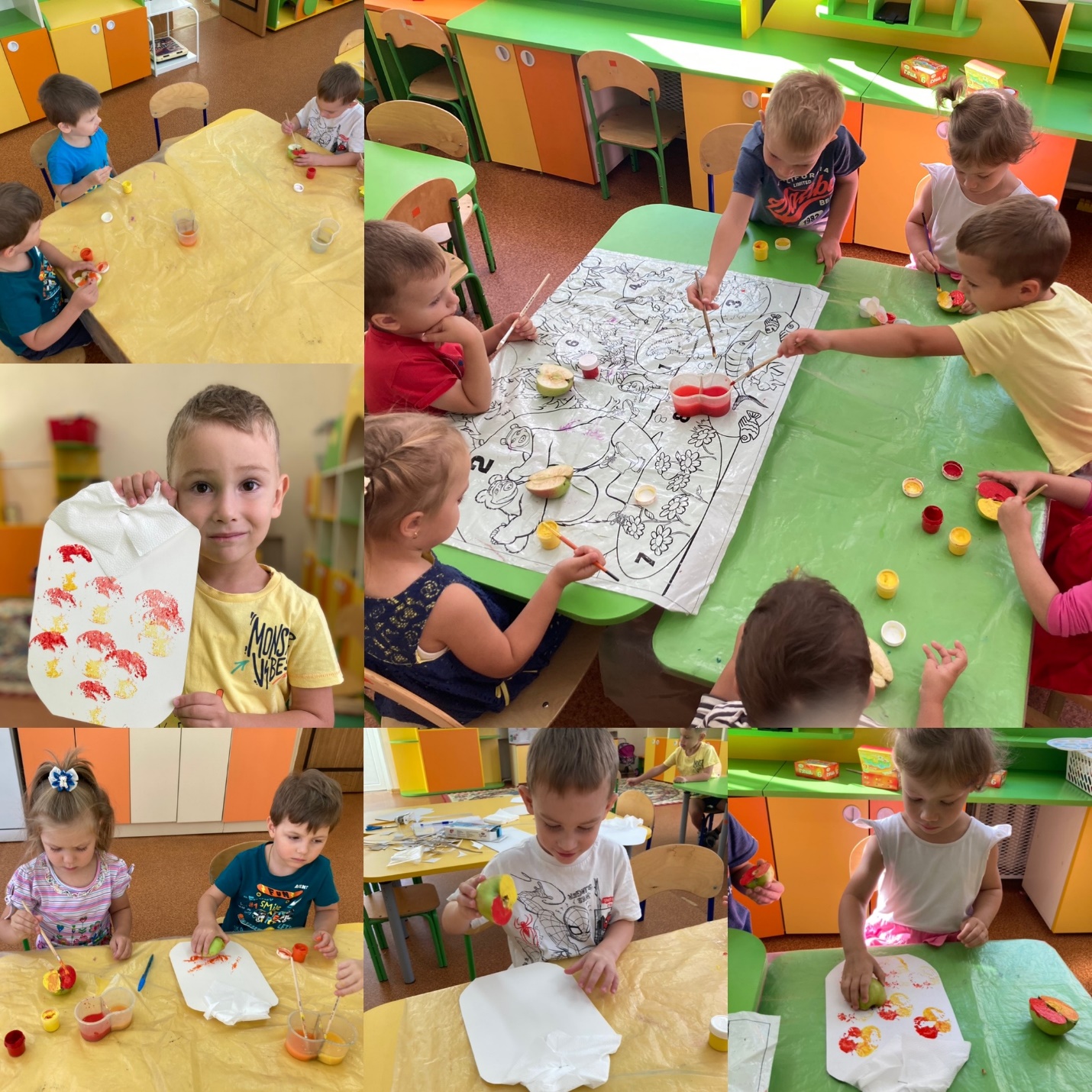 